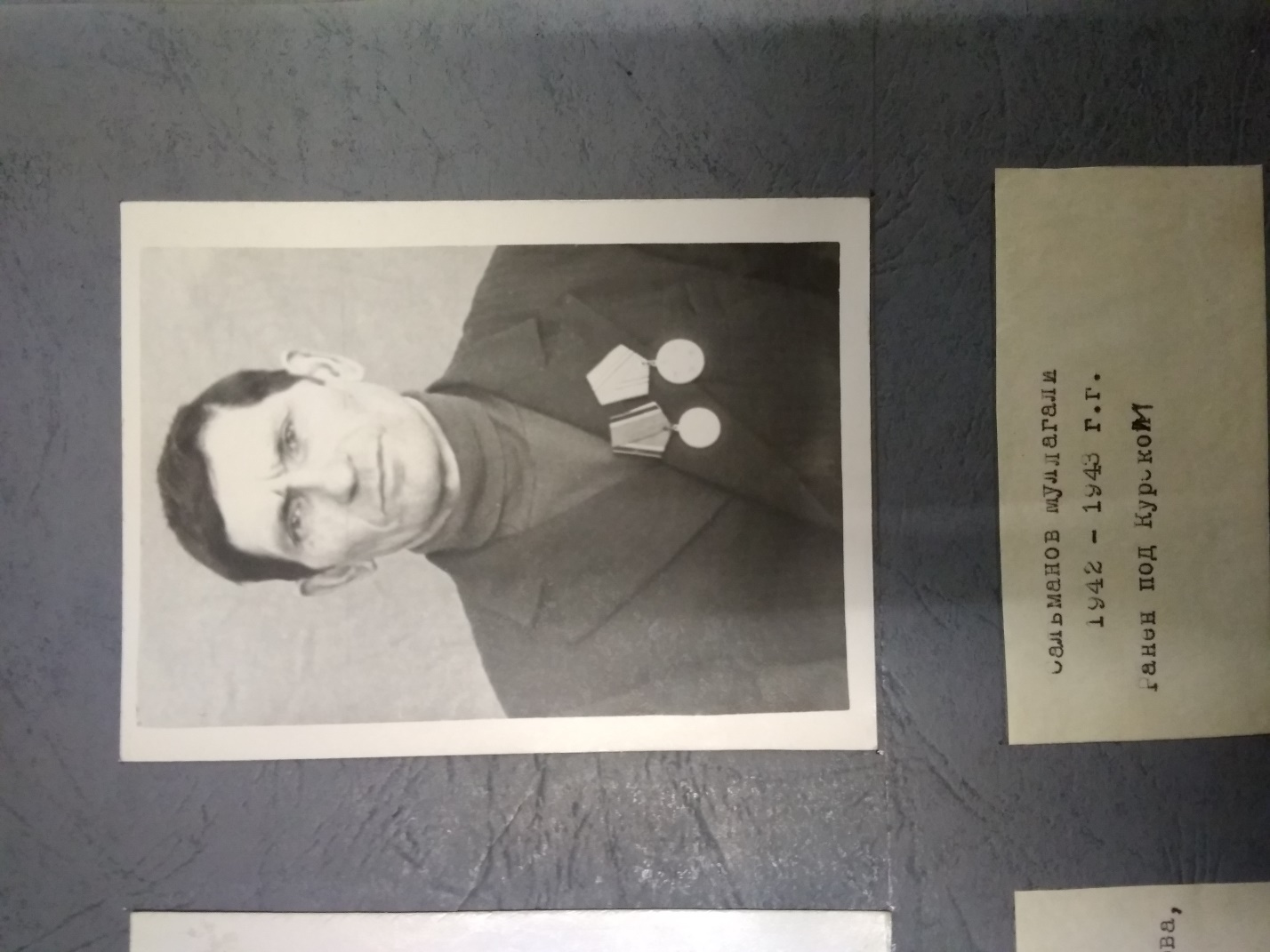 РядовойСальманов Муллагали Сальманович,1924 г.р., награжден медалью За отвагу